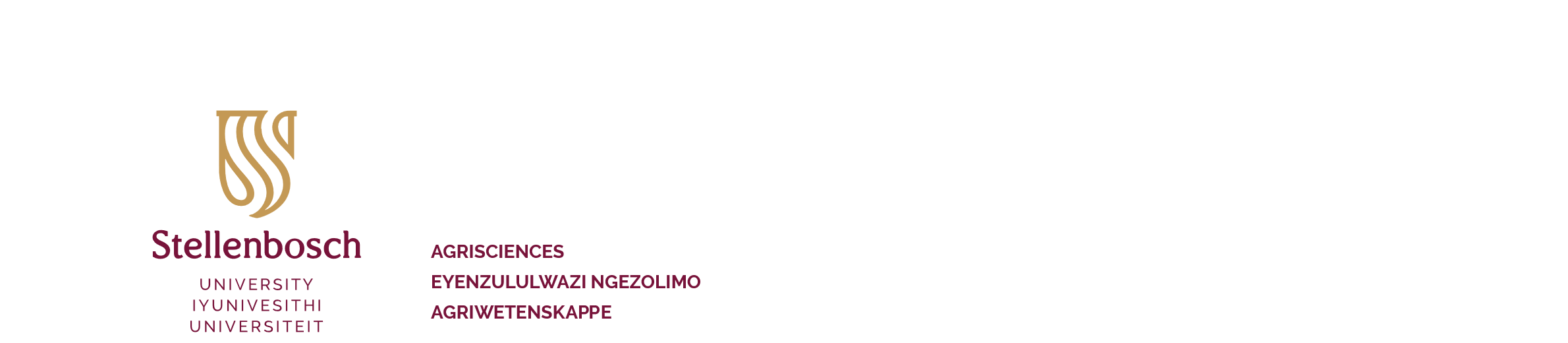 Referee Report: Professional Training in PsychologyInstructions to applicants:Complete Section A of this form.Forward the form to two referees, asking them to complete Section B and to send the form to mclinical@sun.ac.zaInstructions to referees:Complete Section B of this form.Kindly give us your candid and considered views on the applicant. All information is confidential.Please forward a copy of the completed form to mclinical@sun.ac.za Section A (to be completed by applicant)Candidate’s name: Section B (to be completed by referee) Referee’s details:Academic skills:Please provide an indication of the candidate’s academic skills by completing the table below.Interpersonal skills and personal characteristics:Please provide relevant qualitative information about the candidate under the following headings:Capacity to establish and maintain effective relationships with others (inter-personal skills) and communicate empathy and warmth:Self-knowledge and insight:Ability to manage work-related stress:Assertiveness and self-confidence:.  Ability to work in a team or group:Response to criticism or opposing views:Socio-political awareness and commitment to social justice:
Community involvement:Comment on your sense of the applicant’s abilities or interpersonal capabilities that may need to be further developed before they are ready to be trained as a clinical / counselling psychologist:Comment on your impression of the candidate’s suitability for training as a Clinical/Counselling Psychologist:Any additional comments:Due date for submission of the referee report:              30 May 2024 at 12h00No late applications will be considered.Title and name of referee: Position: Address: Contact numbers: Email:In what capacity and for how long have you known the candidate?Insufficient knowledge of the candidate (cannot comment)PoorAdequateAbove AverageOutstandingIntellectual abilityVerbal communicationWritten communicationSelf-disciplineInitiativeReliabilityResearch skillsAn electronic copy of this report can be sent via email to: mclinical@sun.ac.za No hard copies will be accepted.